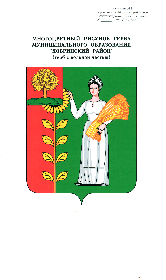 КОНТРОЛЬНО-СЧЁТНАЯ КОМИССИЯДОБРИНСКОГО МУНИЦИПАЛЬНОГО РАЙОНАЛИПЕЦКОЙ ОБЛАСТИ РОССИЙСКОЙ ФЕДЕРАЦИИПРИКАЗ28.12.2020                                                                                                                    № 3«Об утверждении Учетной политики для целей бюджетного учета»В соответствии с Федеральным законом от 06.12.2011 №402-ФЗ, Приказом Минфина России от 01.12.2010 №157н, Приказом Минфина России от 06.12.2010 №162н, Приказом Минфина России от 28.12.2010 №191н, федеральными стандартами бухгалтерского учета для организаций государственного сектора:1. Утвердить новую редакцию Учетной политики Контрольно-счетной комиссии Добринского муниципального района Липецкой области для целей бюджетного учета, приведенную в Приложении к настоящему Приказу.2. Установить, что данная редакция Учетной политики применяется с 1 января 2021 года и во все последующие отчетные периоды с внесением в нее необходимых изменений и дополнений.3. Ознакомить с Учетной политикой всех должностных лиц, имеющих отношение к учетному процессу.4. Контроль за исполнением настоящего приказа оставляю за собой.Председатель Контрольно-счётнойкомиссии Добринского муниципальногорайона                                                                                              Н.В.Гаршина